В подготовительной группе была проведена интерактивная игра на тему: «Путешествие в мир сказок»
Под интерактивной игрой мы понимаем не просто взаимодействие дошкольников друг с другом и педагогом, а совместно организованную познавательную деятельность социальной направленности. В такой игре дети не только узнают новое, но и учатся понимать себя и других, приобретают собственный опыт.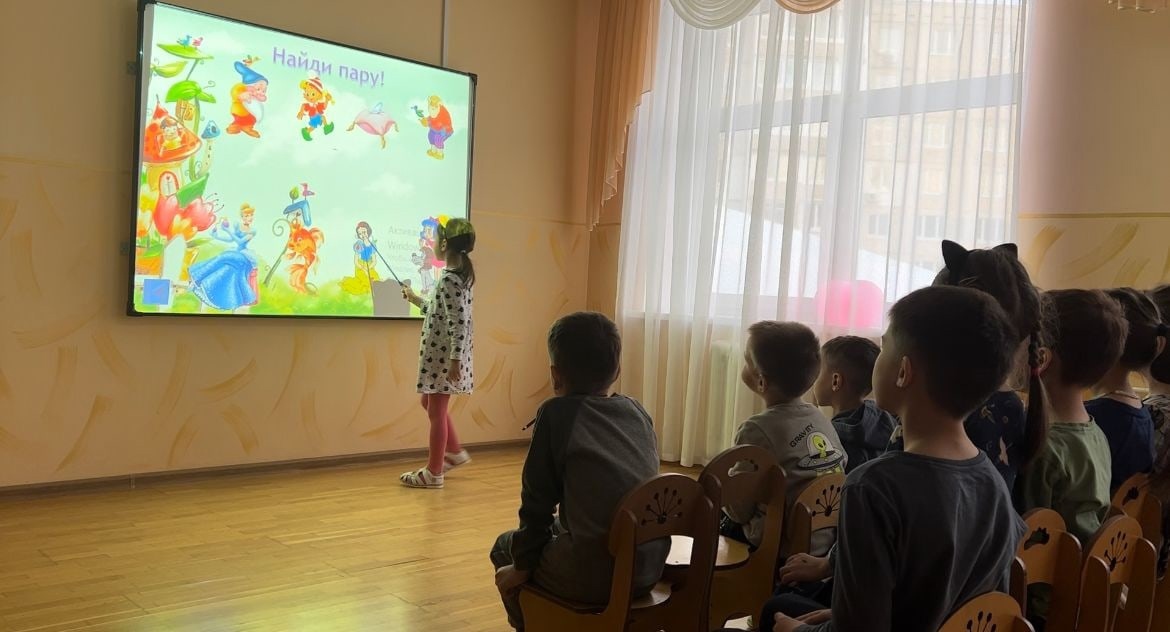 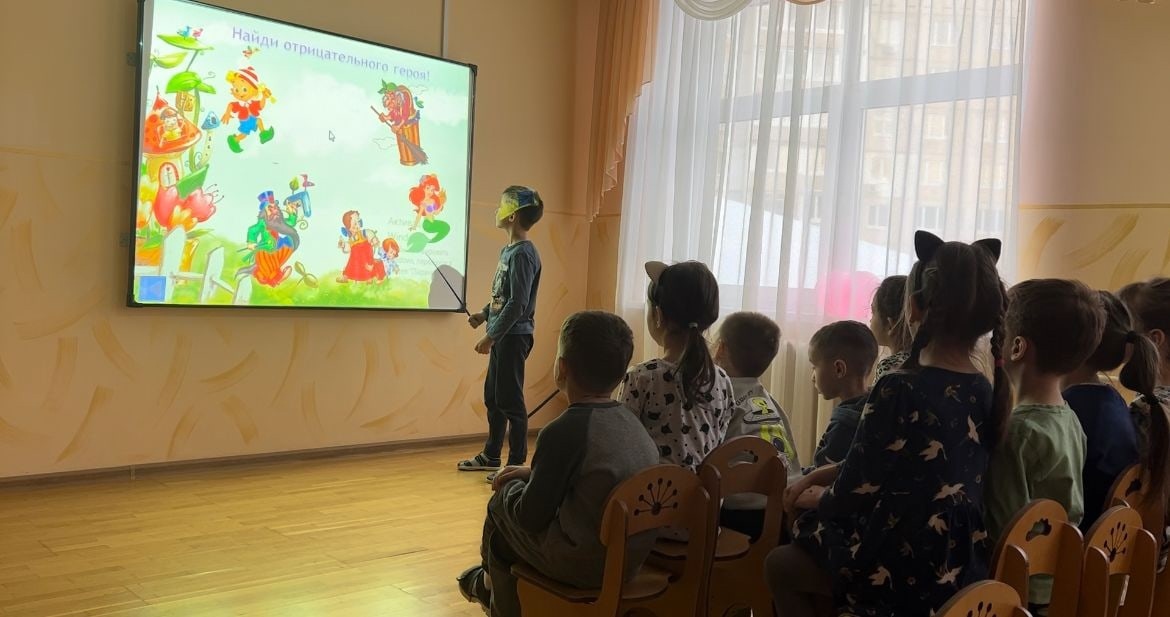 